(Ф 21.01 – 03)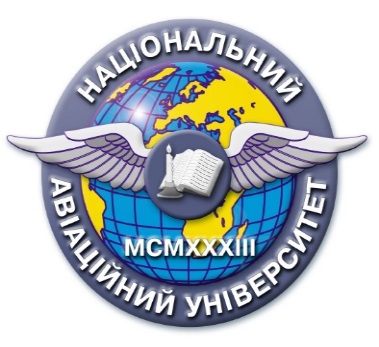 Силабус навчальної дисципліни«КРИМІНАЛЬНЕ ПРАВО УКРАЇНИ»Освітньо-професійної програми «Правознавство»Галузь знань: 08  «Право»Спеціальність:  081 «Право»Силабус навчальної дисципліни«КРИМІНАЛЬНЕ ПРАВО УКРАЇНИ»Освітньо-професійної програми «Правознавство»Галузь знань: 08  «Право»Спеціальність:  081 «Право»Рівень вищої освітиПерший (бакалаврський)Перший (бакалаврський)Статус дисципліниНавчальна дисципліна обов’язкового компонента ОПНавчальна дисципліна обов’язкового компонента ОПКурсДругий, третій Другий, третій СеместрОсінній, весняний, осіннійОсінній, весняний, осіннійОбсяг дисципліни, кредити ЄКТС/години13,5 кредитів / 405 годин 13,5 кредитів / 405 годин Мова викладанняукраїнськаукраїнськаЩо буде вивчатися (предмет вивчення)Навчальна дисципліна є обов’язковою складовою фахової компетентності освітньо-професійної програми «Правознавство». Здобувачі вищої освіти в межах Загальної частини кримінального права вивчатимуть поняття та ознаки кримінального правопорушення, склад кримінального правопорушення, співучасть у вчиненні кримінального правопорушення, стадії вчинення кримінального правопорушення, множинність кримінальних правопорушень, обставини, що виключають кримінальну протиправність діяння, а також покарання та інші заходи кримінально-правового характеру. При вивченні Особливої частини кримінального права здобувачі опрацьовуватимуть окремі склади кримінальних правопорушень, вивчатимуть їх специфічні ознаки, що дозволяють відмежовувати суміжні склади. Невід’ємною складовою навчальної дисципліни є застосування практичне кримінального закону при вирішенні реальних ситуаційних задач та кейсів.Навчальна дисципліна є обов’язковою складовою фахової компетентності освітньо-професійної програми «Правознавство». Здобувачі вищої освіти в межах Загальної частини кримінального права вивчатимуть поняття та ознаки кримінального правопорушення, склад кримінального правопорушення, співучасть у вчиненні кримінального правопорушення, стадії вчинення кримінального правопорушення, множинність кримінальних правопорушень, обставини, що виключають кримінальну протиправність діяння, а також покарання та інші заходи кримінально-правового характеру. При вивченні Особливої частини кримінального права здобувачі опрацьовуватимуть окремі склади кримінальних правопорушень, вивчатимуть їх специфічні ознаки, що дозволяють відмежовувати суміжні склади. Невід’ємною складовою навчальної дисципліни є застосування практичне кримінального закону при вирішенні реальних ситуаційних задач та кейсів.Чому це цікаво/треба вивчати (мета)Метою викладання дисципліни «Кримінальне право України» є оволодіння теоретичними знаннями в галузі кримінального права та закріплення практичних навичок для їх застосування в конкретних життєвих ситуаціях, формування правової культури при практичному застосуванні норм кримінального законодавства.Завданнями вивчення навчальної дисципліни є вивчення законодавчих та інших нормативно-правових актів, які регулюють правовідносини у сфері кримінального правопорушення й покарання; вивчення основних інститутів та понять кримінального права; набуття навичок застосування теоретичних знань на практиці.Метою викладання дисципліни «Кримінальне право України» є оволодіння теоретичними знаннями в галузі кримінального права та закріплення практичних навичок для їх застосування в конкретних життєвих ситуаціях, формування правової культури при практичному застосуванні норм кримінального законодавства.Завданнями вивчення навчальної дисципліни є вивчення законодавчих та інших нормативно-правових актів, які регулюють правовідносини у сфері кримінального правопорушення й покарання; вивчення основних інститутів та понять кримінального права; набуття навичок застосування теоретичних знань на практиці.Чому можна навчитися (результати навчання)- Визначати переконливість аргументів у процесі оцінки заздалегідь невідомих умов та обставин.- Здійснювати аналіз суспільних процесів у контексті аналізованої проблеми і демонструвати власне бачення шляхів її розв’язання.- Проводити збір і інтегрований аналіз матеріалів з різних джерел.-  Формулювати власні обґрунтовані судження на основі аналізу відомої проблеми.- Давати короткий висновок щодо окремих фактичних обставин (даних) з достатньою обґрунтованістю.- Оцінювати недоліки і переваги аргументів, аналізуючи відому проблему.- Використовувати різноманітні інформаційні джерела для повного та всебічного встановлення певних обставин.-	Доносити до респондента матеріал з певної проблематики доступно і зрозуміло.-	Пояснювати характер певних подій та процесів з розумінням професійного та суспільного контексту.-	Пояснювати природу та зміст основних правових явищ і процесів.-	Застосовувати набуті знання у різних правових ситуаціях, виокремлювати юридично значущі факти і формувати обґрунтовані правові висновки.- Визначати переконливість аргументів у процесі оцінки заздалегідь невідомих умов та обставин.- Здійснювати аналіз суспільних процесів у контексті аналізованої проблеми і демонструвати власне бачення шляхів її розв’язання.- Проводити збір і інтегрований аналіз матеріалів з різних джерел.-  Формулювати власні обґрунтовані судження на основі аналізу відомої проблеми.- Давати короткий висновок щодо окремих фактичних обставин (даних) з достатньою обґрунтованістю.- Оцінювати недоліки і переваги аргументів, аналізуючи відому проблему.- Використовувати різноманітні інформаційні джерела для повного та всебічного встановлення певних обставин.-	Доносити до респондента матеріал з певної проблематики доступно і зрозуміло.-	Пояснювати характер певних подій та процесів з розумінням професійного та суспільного контексту.-	Пояснювати природу та зміст основних правових явищ і процесів.-	Застосовувати набуті знання у різних правових ситуаціях, виокремлювати юридично значущі факти і формувати обґрунтовані правові висновки.Як можна користуватися набутими знаннями і уміннями (компетентності)- Здатність до абстрактного мислення, аналізу і синтезу.- Здатність застосовувати знання у практичних ситуаціях.- Знання і розуміння предметної області та розуміння професійної діяльності.- Здатність вчитися і оволодівати сучасними знаннями- Здатність бути критичним і самокритичним.- Здатність працювати в команді.- Повага до честі і гідності людини як найвищої соціальної цінності, розуміння їх правової природи.- Знання і розуміння міжнародних стандартів прав людини, Конвенції з захисту прав людини та основоположних свобод, а також практики Європейського суду з прав людини у сфері повітряного та космічного права.- Знання і розуміння основ права Європейського Союзу з метою забезпечення правового регулювання міжнародних повітряних перевезень.- Здатність застосовувати знання завдань, принципів і доктрин національного права, а також змісту правових інститутів, щонайменше з таких галузей права, як: конституційне право, адміністративне право і адміністративне процесуальне право, цивільне і цивільне процесуальне право, кримінальне і кримінальне процесуальне право.- Знання і розуміння особливостей реалізації та застосування норм матеріального і процесуального права.- Здатність визначати належні та прийнятні для юридичного аналізу факти.- Здатність аналізувати правові проблеми та формувати правові позиції.- Здатність до критичного та системного аналізу правових явищ і застосування набутих знань у професійній діяльності- Здатність до консультування з правових питань, зокрема, можливих способів захисту прав та інтересів клієнтів, відповідно до вимог професійної етики, належного дотримання норм щодо нерозголошення персональних даних та конфіденційної інформації.- Здатність до логічного, критичного і системного аналізу документів, розуміння їх правового характеру і значення.- Здатність до абстрактного мислення, аналізу і синтезу.- Здатність застосовувати знання у практичних ситуаціях.- Знання і розуміння предметної області та розуміння професійної діяльності.- Здатність вчитися і оволодівати сучасними знаннями- Здатність бути критичним і самокритичним.- Здатність працювати в команді.- Повага до честі і гідності людини як найвищої соціальної цінності, розуміння їх правової природи.- Знання і розуміння міжнародних стандартів прав людини, Конвенції з захисту прав людини та основоположних свобод, а також практики Європейського суду з прав людини у сфері повітряного та космічного права.- Знання і розуміння основ права Європейського Союзу з метою забезпечення правового регулювання міжнародних повітряних перевезень.- Здатність застосовувати знання завдань, принципів і доктрин національного права, а також змісту правових інститутів, щонайменше з таких галузей права, як: конституційне право, адміністративне право і адміністративне процесуальне право, цивільне і цивільне процесуальне право, кримінальне і кримінальне процесуальне право.- Знання і розуміння особливостей реалізації та застосування норм матеріального і процесуального права.- Здатність визначати належні та прийнятні для юридичного аналізу факти.- Здатність аналізувати правові проблеми та формувати правові позиції.- Здатність до критичного та системного аналізу правових явищ і застосування набутих знань у професійній діяльності- Здатність до консультування з правових питань, зокрема, можливих способів захисту прав та інтересів клієнтів, відповідно до вимог професійної етики, належного дотримання норм щодо нерозголошення персональних даних та конфіденційної інформації.- Здатність до логічного, критичного і системного аналізу документів, розуміння їх правового характеру і значення.Навчальна логістикаЗміст дисципліни: 1. Загальні засади кримінального права; кримінальна відповідальність; поняття кримінального правопорушення; склад кримінального право-порушення; співучасть у кримінальному правопорушення, стадії вчинення кримінального правопорушення; множинність кримінальних правопорушень».2. Обставини, що виключають кримінальну протиправність діяння; звільнення від кримінальної відповідальності; пока-рання та інші заходи кримінально-правового характеру»3. Кримінальні правопорушення проти особи.4. Кримінальні правопорушення проти громадських інтересів.5. Кримінальні правопорушення проти здоров'я населення та державних інтересів.Види занять: лекції, практичні заняттяМетоди навчання: навчальна дискусія, робота в малих групах, мозкова атака, кейс, презентація, рольова гра, креативні технології, інноваційні методики.Форми навчання: очна, заочна, дистанційнаЗміст дисципліни: 1. Загальні засади кримінального права; кримінальна відповідальність; поняття кримінального правопорушення; склад кримінального право-порушення; співучасть у кримінальному правопорушення, стадії вчинення кримінального правопорушення; множинність кримінальних правопорушень».2. Обставини, що виключають кримінальну протиправність діяння; звільнення від кримінальної відповідальності; пока-рання та інші заходи кримінально-правового характеру»3. Кримінальні правопорушення проти особи.4. Кримінальні правопорушення проти громадських інтересів.5. Кримінальні правопорушення проти здоров'я населення та державних інтересів.Види занять: лекції, практичні заняттяМетоди навчання: навчальна дискусія, робота в малих групах, мозкова атака, кейс, презентація, рольова гра, креативні технології, інноваційні методики.Форми навчання: очна, заочна, дистанційнаПререквізитиТеорія держави і права, Організація судових і правоохоронних органів, Конституційні засади діяльності правоохоронних органів УкраїниТеорія держави і права, Організація судових і правоохоронних органів, Конституційні засади діяльності правоохоронних органів УкраїниПореквізитиКримінально-виконавче право, Актуальні проблеми кримінального права, Кримінологія, Теоретичні основи кваліфікації кримінальних правопорушеньКримінально-виконавче право, Актуальні проблеми кримінального права, Кримінологія, Теоретичні основи кваліфікації кримінальних правопорушеньІнформаційне забезпеченняз репозитарію та фонду НТБ НАУНавчальна та наукова література:Науково-практичний коментар Кримінального кодексу України. за заг. ред. О.М.Джужі, А.В.Савченка, В.В.Чернєя. К.: Юрінком Інтер, 2017. 1064 с.Науково-практичний коментар Кримінального кодексу України / За заг. ред. Литвинова О. М. К. : «Центр учбової літератури», 2017. 528 с.Науково-практичний коментар Кримінального кодексу України / за ред. М. І. Мельника, М. І. Хавронюка. 11-те вид., переробл. та допов. Київ: ВД «Дакор», 2019. 1384 с.Навчальна та наукова література:Науково-практичний коментар Кримінального кодексу України. за заг. ред. О.М.Джужі, А.В.Савченка, В.В.Чернєя. К.: Юрінком Інтер, 2017. 1064 с.Науково-практичний коментар Кримінального кодексу України / За заг. ред. Литвинова О. М. К. : «Центр учбової літератури», 2017. 528 с.Науково-практичний коментар Кримінального кодексу України / за ред. М. І. Мельника, М. І. Хавронюка. 11-те вид., переробл. та допов. Київ: ВД «Дакор», 2019. 1384 с.Локація та матеріально-технічне забезпеченняАудиторія практичного навчанняАудиторія практичного навчанняСеместровий контроль, екзаменаційна методикаЕкзамен, диференційований залік, екзамен Екзамен, диференційований залік, екзамен Кафедракримінального права і процесукримінального права і процесуФакультетюридичний юридичний Викладач(і)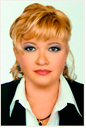 ПІБ викладача ЛИХОВА СОФІЯ ЯКІВНАПосада: завідувач кафедри кримінального права і процесуНауковий  ступінь: доктор юридичних наукВчене звання: професорПрофайл викладача: http://www.law.nau.edu.ua/uk/caphedras/chair2/32-motlyahТел.: 044 406 70 15E-mail: sofiia.lykhova@npp.nau.edu.uaРобоче місце: 1-448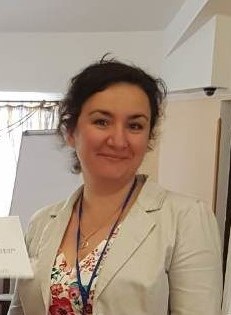 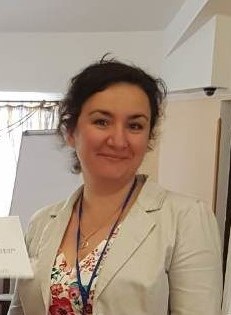 ПІБ викладача: ЛИСЬКО ТЕТЯНА ДАВИДІВНАПосада: доцент кафедри Вчений ступінь: к.ю.н.Профайл викладача: http://www.law.nau.edu.ua/uk/caphedras/chair2/3279-lysko-tdТел.: 044 406 70 15E-mail: tetiana.lysko@npp.nau.edu.uaРобоче місце: 1-448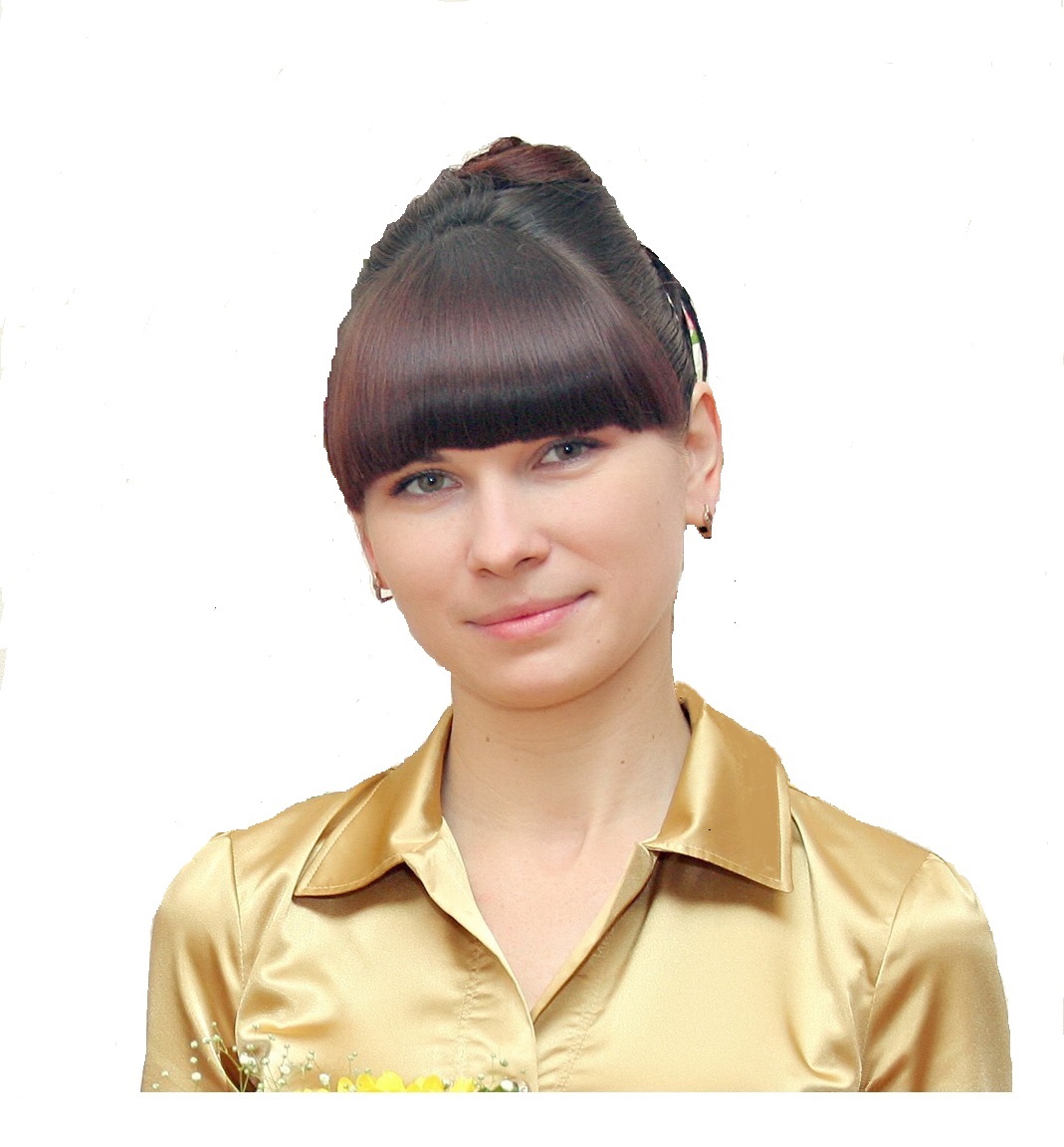 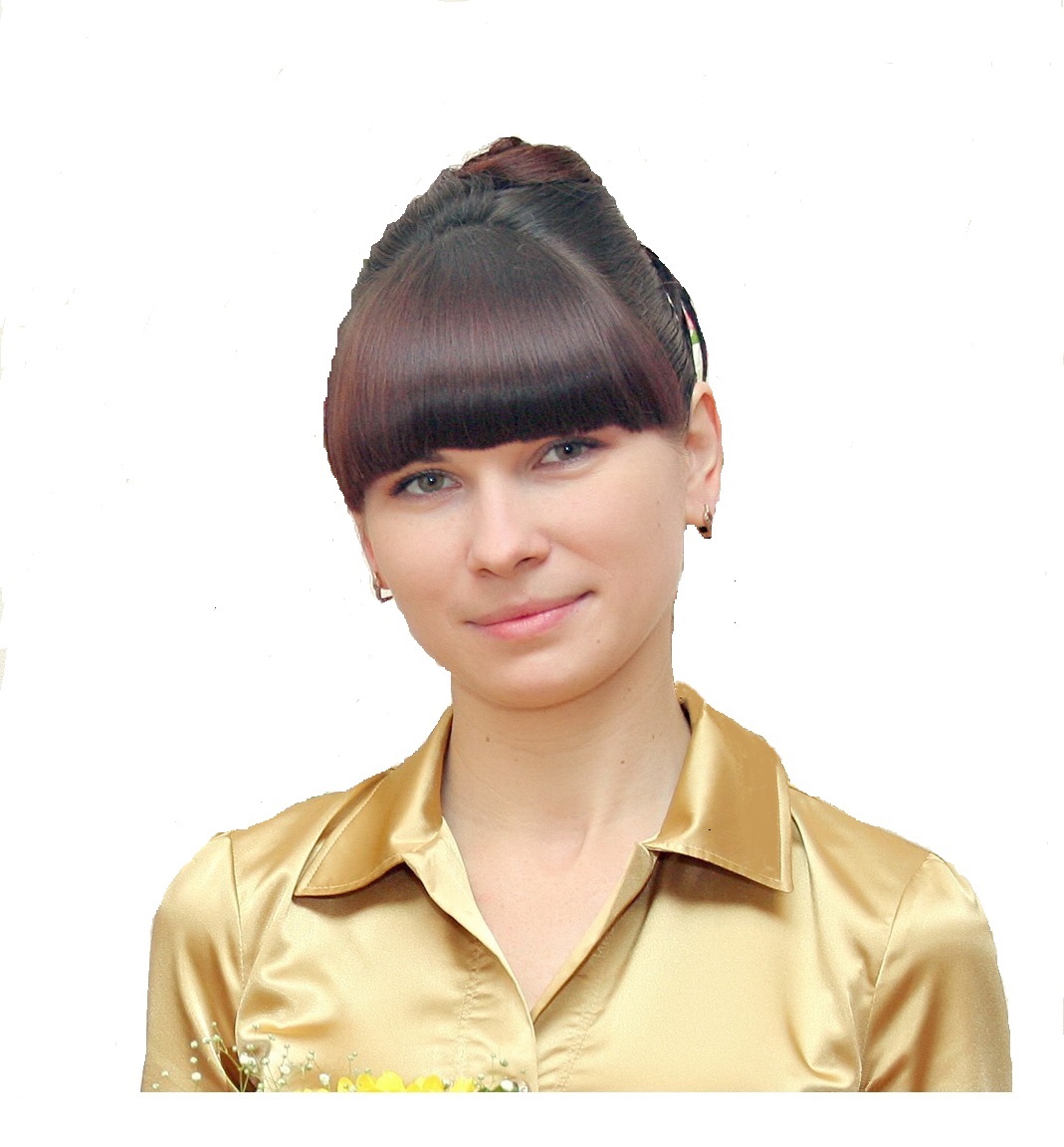 ПІБ викладача СИСОЄВА ВІКТОРІЯ ПЕТРІВНАПосада: доцент кафедриНауковий ступінь: кандидат юридичних наукПрофайл викладача: http://www.law.nau.edu.ua/ uk/caphedras/chair2/3247-sysoyeva-v-p-Тел.: 044 406 70 15E-mail: viktoriia.sysoieva@npp.nau.edu.uaРобоче місце: 1-448Оригінальність навчальної дисципліниАвторський курсАвторський курсЛінк на дисциплінуВ розробціВ розробці